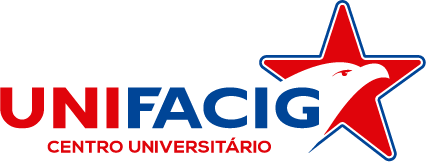 Regulamento de Atividades ComplementaresManhuaçu/MG2020Regulamento de Atividades ComplementaresATIVIDADES COMPLEMENTARES 	As atividades complementares visam flexibilizar as matrizes curriculares, bem como enriquecer os conteúdos programáticos ministrados em sala de aula, em virtude da necessidade de acompanhar a dinamicidade contextual que produz, aceleradamente, informações novas. Todos os cursos propiciam ao aluno a possibilidade de ampliação do seu conhecimento em diferentes óticas, por meio de atividades complementares diversificadas, devidamente regulamentadas e com tabelas de pontuação hora/atividade específicas por curso. 	A Coordenação do curso é responsável pela análise das formas de aproveitamento, registro e controle dessas atividades.	No eixo de atividades relativas ao ensino, estão contempladas as pertinentes ao comparecimento as apresentações de Trabalho de Conclusão de Curso; estágio não obrigatório; atividades extraclasse; assistência ou participação em eventos ligados à formação profissional pretendia.	No eixo relativo às atividades vinculadas à pesquisa são consideradas: elaboração e apresentação de trabalhos em congressos, encontros e simpósios, bem como elaboração de artigos.	As atividades referentes à extensão envolvem: participação em eventos científicos; cursos de extensão e treinamentos, bem como cursos virtuais; cursos instrumentais; participação em Projetos de Extensão e/ou Projetos Comunitários. 	Ao término do semestre destinado à apresentação das atividades complementares, no prazo estipulado no calendário acadêmico, o discente deve postar o seu portfólio de atividades complementares no sistema acadêmico do UNIFACIG.COMPUTAÇÃO E AVALIAÇÃO DAS ATIVIDADES COMPLEMENTARES	O total da carga horária das atividades complementares varia de curso para curso e em alguns casos de período. Usualmente é dividida em vários semestres específicos; 	a) Não há limite para as atividades desenvolvidas pelo Centro Universitário UNIFACIG. O discente pode participar de todos os eventos da Instituição sem limites para contagem de horas;	b) A aceitação ou não da atividade realizada pelo discente ocorre após a análise dos relatórios / resumos juntamente com os comprovantes das atividades; 	c) A forma de comprovação das atividades dos discentes, como relatórios, certificados, declarações, impressos, ticket etc. encontra-se no quadro de atividades; 	d) Ao término do semestre, no prazo estipulado no calendário acadêmico, o discente deverá postar o seu portfólio de Atividades Complementares no sistema acadêmico em sua página;	e) Após data definida em calendário, os portfólios das atividades complementares não serão aceitos;	f) Não serão aceitas folhas soltas fora do portfólio;Quadro das Atividades com as Horas Correspondentes* 50% da carga horária total de atividades complementares do semestre em vigência deverão ser realizadas em forma de resenhas a partir dos textos de Formação Geral disponibilizados pelo UNIFACIG, os outros 50% deverão ser divididas entre as demais atividades a critério do discente.Forma de detalhamento para confecção dos relatórios das atividades desenvolvidas:Visitas técnicas: comprovante de visita expedido pela empresa visitada ou declaração do organizador do evento;Participação em congressos, seminários e palestras: comprovante de participação nestes eventos (certificados ou declaração do organizador); Atividades assistenciais: apresentação de comprovante de participação assinado pela direção do órgão em questão com os dados da instituição em papel timbrado ou carimbo da mesma;Cursos de curta duração a distância presenciais ou em EAD (FGV, SEBRAE ou outros): certificado de participação ou declaração da instituição com dados da mesma;Artigos publicados em jornais ou revistas, anais; capítulo de livros, livros: cópia do artigo/capítulo do livro; Participação em cursos presenciais ou em EAD (línguas, extensão, treinamento): comprovante de matrícula, ou boleto bancário com documento expedido pela escola comprovando a carga horária mensal do curso ou declaração da escola; Estágio extracurricular: termo de compromisso do CIEE, do UNIFACIG ou da própria empresa;Iniciação científica encerrada: declaração do coordenador de pesquisa e extensão; Monitoria: declaração de monitoria expedida pelo coordenador do curso;Projetos de extensão no âmbito do curso ou de forma interdisciplinar: declaração do orientador;Leituras: produção de resenhas de textos com temas de formação geral encaminhados pelo UNIFACIG.Observações Importantes: Todas as resenhas devem ser de autoria do discente. Resenhas iguais ao de outros discentes ou cópias de internet serão anuladas. Todas as atividades deverão ser compatíveis com o semestre de sua entrega. Não serão aceitas atividades de semestres anteriores. Não serão aceitos comprovantes que apresentem apenas assinatura, sem carimbo, sem data ou sem especificação da atividade realizada pelo discente. Atividades que forem enviadas e que não estejam contempladas na planilha do curso realizado pelo discente serão desconsideradas. APRESENTAÇÃO DOS RELATÓRIOS, RESUMOS, RESENHAS E DEMAIS DOCUMENTOS	Os textos desenvolvidos pelos discentes para apresentação e comprovação da atividade devem ser adequados e formatados dentro do seguinte parâmetro:Folha A4Margem superior, inferior e direita de Margem esquerda de Fonte Arial ou Times tamanho 12Espaçamento entrelinhas de 1,5Parágrafos justificadosTítulo do texto:O título deve ser o nome da atividade, por exemplo: RELATÓRIO DE ATIVIDADES DE ESTÁGIO EXTRACURRICULAR; RELATÓRIO DE PARTICIPAÇÃO EM CONGRESSO;Letras com caixa alta (maiúsculas)Fonte Arial ou Times tamanho 12 negritoParágrafo centralizado1 - CAPA PORTFÓLIO ATIVIDADES COMPLEMENTARES NOME COMPLETO DO ALUNOMATRÍCULA:CURSO:           PERÍODO:Manhuaçu/MGANO2 - FOLHA DE ROSTO NOME DO ALUNO COMPLETOCÓDIGO DA MATRÍCULAPORTFÓLIO ATIVIDADES COMPLEMENTARESRelatório apresentado ao curso de (nome do curso em que está matriculado) no UNIFACIG para a obtenção da carga horária prevista pelas Atividades Complementares.Manhuaçu/MGANOFICHA DE PLANEJAMENTO DE ATIVIDADES COMPLEMENTARES ATIVIDADECHCOMPROVAÇÃOVisitas técnicas: incluindo patrimônios culturais, patrimônios tombados, cidades históricas, monumentos, museus, museus de arte, memoriais, sítios de reservas naturais, empresas, entre outras.5 hComprovante de visita.Participação em congressos e seminários 5 hComprovante de participação (certificado ou declaração).Participação em palestras2 hComprovante de participação (certificado ou declaração).Organização de eventos5 hDeclaração da instituição/coordenação.Representante atuante no curso5 hDeclaração da instituição/coordenação.Artigos publicados em jornais ou revistas; anais; capítulo de livros, livros. 5 hCópia do artigo, resenha, texto, capa do livro.Participação em cursos extracurriculares: línguas, extensão, treinamentoHoras especificadas no certificado.Certificado ou declaração da empresa com carga horária.Estágio extracurricularHoras especificadas no certificado.Declaração da empresa ou termo de compromisso de estágio.Iniciação científica encerrada5 hDeclaração do coordenador de Pesquisa e Extensão.Monitoria5 hDeclaração da instituição e relatório das atividades.Projetos de extensão no âmbito do curso ou de forma interdisciplinar.5 hDeclaração do orientador e relatório das atividades.Leituras com temas de Formação Geral5 h (cada)Resenhas.NOME COMPLETO:NOME COMPLETO:NOME COMPLETO:NOME COMPLETO:NOME COMPLETO:NOME COMPLETO:NOME COMPLETO:CURSO:                   CURSO:                   Período/semestre:Período/semestre:Período/semestre:Período/semestre:Período/semestre:ATIVIDADESATIVIDADESOrientador: Coordenador (a)Data de InícioData de TérminoPúblico AlvoCarga HoráriaVisitas Técnicas:Visitas Técnicas:Participação em congressos e seminários: Participação em congressos e seminários: Participação em palestras:Participação em palestras:Atividades assistenciais:Atividades assistenciais:Cursos de extensão à distância:Cursos de extensão à distância:Artigos publicados em jornais ou revistas; anais; capítulo de livros, livros:Artigos publicados em jornais ou revistas; anais; capítulo de livros, livros:Participação em cursos extracurriculares:Participação em cursos extracurriculares:Estágio Extracurricular:Estágio Extracurricular:Iniciação Científica:Iniciação Científica:Monitoria:Monitoria:Projetos de Extensão no âmbito do curso ou de forma interdisciplinar:Projetos de Extensão no âmbito do curso ou de forma interdisciplinar:Leituras e resenhas com temas de Formação Geral:Leituras e resenhas com temas de Formação Geral:TOTAL DE HORAS:TOTAL DE HORAS:TOTAL DE HORAS:TOTAL DE HORAS:TOTAL DE HORAS:TOTAL DE HORAS:OBS: O PORTFÓLIO DAS ATIVIDADES COMPLEMENTARES DEVE SER POSTADO NO SISTEMA ACADÊMICO NO PRAZO ESTIPULADO PELO CALENDÁRIO.OBS: O PORTFÓLIO DAS ATIVIDADES COMPLEMENTARES DEVE SER POSTADO NO SISTEMA ACADÊMICO NO PRAZO ESTIPULADO PELO CALENDÁRIO.OBS: O PORTFÓLIO DAS ATIVIDADES COMPLEMENTARES DEVE SER POSTADO NO SISTEMA ACADÊMICO NO PRAZO ESTIPULADO PELO CALENDÁRIO.OBS: O PORTFÓLIO DAS ATIVIDADES COMPLEMENTARES DEVE SER POSTADO NO SISTEMA ACADÊMICO NO PRAZO ESTIPULADO PELO CALENDÁRIO.OBS: O PORTFÓLIO DAS ATIVIDADES COMPLEMENTARES DEVE SER POSTADO NO SISTEMA ACADÊMICO NO PRAZO ESTIPULADO PELO CALENDÁRIO.OBS: O PORTFÓLIO DAS ATIVIDADES COMPLEMENTARES DEVE SER POSTADO NO SISTEMA ACADÊMICO NO PRAZO ESTIPULADO PELO CALENDÁRIO.OBS: O PORTFÓLIO DAS ATIVIDADES COMPLEMENTARES DEVE SER POSTADO NO SISTEMA ACADÊMICO NO PRAZO ESTIPULADO PELO CALENDÁRIO.FICHA DE CONTROLE DE ATIVIDADES COMPLEMENTARESFICHA DE CONTROLE DE ATIVIDADES COMPLEMENTARESFICHA DE CONTROLE DE ATIVIDADES COMPLEMENTARESFICHA DE CONTROLE DE ATIVIDADES COMPLEMENTARESFICHA DE CONTROLE DE ATIVIDADES COMPLEMENTARESFICHA DE CONTROLE DE ATIVIDADES COMPLEMENTARESNOME COMPLETO: NOME COMPLETO: NOME COMPLETO: NOME COMPLETO: NOME COMPLETO: NOME COMPLETO: CURSO:CURSO:CURSO:CURSO:PERÍODO:PERÍODO:SEMESTRE: SEMESTRE: SEMESTRE: MATRÍCULA: MATRÍCULA: MATRÍCULA: ÍTEM DATADESCRIÇÃO DA ATIVIDADEDESCRIÇÃO DA ATIVIDADEDESCRIÇÃO DA ATIVIDADEHORAS1____/____/____2____/____/____3____/____/____4____/____/____5____/____/____6____/____/____7____/____/____8____/____/____9____/____/____10____/____/____11____/____/____12____/____/____13____/____/____14____/____/____15____/____/____                                                                                            TOTAL DE HORAS:                                                                                             TOTAL DE HORAS:                                                                                             TOTAL DE HORAS:                                                                                             TOTAL DE HORAS:                                                                                             TOTAL DE HORAS:                                                                                             TOTAL DE HORAS: PARECER COORDENAÇÃO:         (    ) APROVADO             (    ) REPROVADOASSINATURA:PARECER COORDENAÇÃO:         (    ) APROVADO             (    ) REPROVADOASSINATURA:PARECER COORDENAÇÃO:         (    ) APROVADO             (    ) REPROVADOASSINATURA:PARECER COORDENAÇÃO:         (    ) APROVADO             (    ) REPROVADOASSINATURA:PARECER COORDENAÇÃO:         (    ) APROVADO             (    ) REPROVADOASSINATURA:PARECER COORDENAÇÃO:         (    ) APROVADO             (    ) REPROVADOASSINATURA:OBS: O PORTFÓLIO DAS ATIVIDADES COMPLEMENTARES DEVE SER POSTADO NO SISTEMA ACADÊMICO NO PRAZO ESTIPULADO PELO CALENDÁRIO.OBS: O PORTFÓLIO DAS ATIVIDADES COMPLEMENTARES DEVE SER POSTADO NO SISTEMA ACADÊMICO NO PRAZO ESTIPULADO PELO CALENDÁRIO.OBS: O PORTFÓLIO DAS ATIVIDADES COMPLEMENTARES DEVE SER POSTADO NO SISTEMA ACADÊMICO NO PRAZO ESTIPULADO PELO CALENDÁRIO.OBS: O PORTFÓLIO DAS ATIVIDADES COMPLEMENTARES DEVE SER POSTADO NO SISTEMA ACADÊMICO NO PRAZO ESTIPULADO PELO CALENDÁRIO.OBS: O PORTFÓLIO DAS ATIVIDADES COMPLEMENTARES DEVE SER POSTADO NO SISTEMA ACADÊMICO NO PRAZO ESTIPULADO PELO CALENDÁRIO.OBS: O PORTFÓLIO DAS ATIVIDADES COMPLEMENTARES DEVE SER POSTADO NO SISTEMA ACADÊMICO NO PRAZO ESTIPULADO PELO CALENDÁRIO.